Europe for us 3Employability and educationContentsEditor's noteImportant decision by the European Parliament on the rights of people with disabilitiesUnfair situations during quarantine that show the world is not designed for people with intellectual disabilities“Education is a right to be fought for”Inclusive society can be more than a sweet dream“We need to change the way we look at education”Videos supporting employment of people with intellectual disabilitiesIvo Vykydal, former president of Inclusion Europe, died aged 56Editor's noteHi my name is Soufiane El Amrani. I am the easy-to-read editor at Inclusion Europe.I am going to tell you about some of the articles that you will find in this Europe for us newsletter.Important decision made by the European Parliament on the rights of people with disabilities. The ABCs of Inclusive Education Education is a right to be fought for All these articles I have talked about are very important.Thanks, from Soufiane El AmraniEasy to read editor and self-advocacy officerImportant decision by the European Parliament on the rights of people with disabilitiesOn July 8th, the European Parliament approved adecision in defence of rights of people with intellectual disabilities in times of COVID-19 crisis.This decision is based on a petition from Inclusion Europe.The petition calls for measures that protectpeople with intellectual disabilitiesduring and after the COVID-19 emergency.During the COVID-19 emergency,several European countriesdid not respect the rightsof people with intellectual disabilities.For example, there has beenmedical discrimination in hospitals.It means that people with disabilitiescould not have access to healthcare.László Bercse supported the petition.László Bercse is the Vice-President of Inclusion Europeand the chair of EPSA.He said:“we need to make sureour rights are respected and thatwe are not left behind.”The European Parliament approved the resolution by682 votes in favor,3 against,10 non-voting.The European Parliament recalls thatpost-coronavirus measures must be compatible withthe European Charter of Fundamental Rights,describing all the rights of being a human in Europe;the UN Convention on the Rights of Persons with Disabilities.The European Parliament also requests thatall information about COVID-19 are:easy-to-read,easy-to-understand.Jyrki Pinomaa is the 
President of Inclusion Europe.He is very happy about the 
decision of the European Parliament.He appreciates that the European Parliament reassuredpeople with intellectual disabilities and their familiesabout their rights to have access to healthcare.Helen Portal is the Policy Officer of Inclusion Europe.She said that this vote is important toaddress the harm and damage doneto people with intellectual disabilities.Click here to find more informationabout our petition.Unfair situations during quarantine that show the world is not designed for people with intellectual disabilitiesThe world is not designed for peoplewith intellectual disabilities.We will tell you about several situationsthat have been happening during quarantinethat prove it.The government banned peoplefrom going out on the streets.But they forgot that there are people who feel stressedif they do not go outside for a while.Then the government gave permission to these people go outside.Many people with disabilities live in residential institutions.It is difficult to avoid infection in residential institutions.It would be better if they lived in apartments
with fewer people and in the community
like all the people without disabilities.Schools have closed.Schools are sending homework online,
but many people forgot
that people with disabilities can
have a hard time using technology.People with intellectual disabilities
are being left out of education.It is hard to understand
the information about the coronavirus.This shows that the government and the media
forgot about people who have a hard time understanding things.Many people are using technology
to work and to connect with their families and friends.Technology is hard to understand,
so people with disabilities and their families
have a difficult time to connect with their families and friends.Article by Sofía Reyes, Amalia San Román and Olga Berrios,who are part of Plena Inclusión (Spain).“Education is a right to be fought for”Maria Alexandrova is an 18-year-old student from Bulgaria.  She lives with cerebral palsy.  Cerebral palsy is a group of disorders that  affect person’s ability to move.  Cerebral means having to do with the brain. Palsy means weakness or 
problems with using the muscles.  Maria speaks perfect English. But she could not take the Cambridge Assessment English because it was not accessible to her  with her physical disability. The Cambridge Assessment is an English exam  organized by the University of Cambridge.  It is recognized by employees and universities  as proof of ability to speak English.  There are exam centers in 130 countries.  Maria moves her arms more slowly than her peers.  So, it was more difficult for her to complete the exam  in the limited time required.  Maria asked the University of Cambridge to adapt its Advanced English examination to her needs.  For 3 months, she advocated for  different examination conditions to  give her equal chance of gaining this certificate.  The only difference she advocated for was  for the writing module of the exam. She would be using a computer instead of a notepad.  Maria never gave up. She said:  “If you have the drive to accomplish something,  there is nothing impossible.” The examining centre finally agreed to  change the timing of the exam, let her use a computer.  Weeks later, she successfully passed the exam.  She has become the first person with disabilities in Bulgaria to receive this English certificate.  Maria said:  “Some people take education for granted,  simply because it was given to them.  But for people like me,  education is a right to be fought for”.  Her fight allows other students with disabilities  to take the exam, to increase their chances of going to university and finding a job.   You can watch her storywith English subtitles here: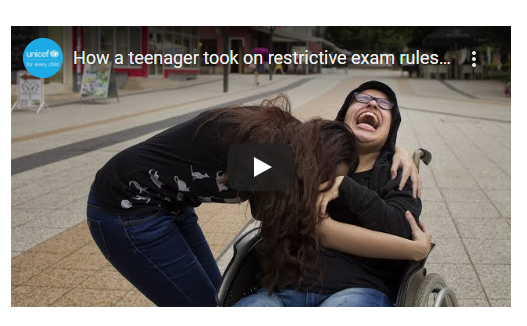 Inclusive society can be more than a sweet dreamChristine Dufour is the founder of an NGO in Brussels. She has a daughter with intellectual disabilities.  Her name is Lisette. Inclusion Europe did an interview with Christine Dufour.  She spoke about how inclusive education 
is good for everyone. How was the NGO founded?  The creation of the NGO was needed when I realized that Lisette needed help in the classroom.  Lisette has been attending 
mainstream school since the age of 3.  But I realized that it was essential to  put in place something that could help her in her learning.  Then, I looked for someone who wanted to help Lisette understand the instructions, and  adapt teaching materials to her needs.  A volunteer agreed to help my daughter in her classroom.  This was a real help for Lisette and her teacher.  That is how I came up with the idea of creating the NGO  to help other children with disabilities to be included at school.  What does your NGO do?  The NGO sets up individual 
support within mainstream schools.  A volunteer helps a child with disabilities in the class and  becomes a support for the child and the teacher. To this date, the NGO has about 60 volunteers, who help about 60 children with disabilities.   Do you have any future projects? We have the project to create an inclusive school.   This school would welcome: children with disabilities,  children without disabilities.  Teachers would  use new teaching methods, be trained to supervise any child with complex support needs.What are the benefits of inclusive education? Inclusion of children with disabilities is good for everyone.   Children with support needs are pushed to do better.  Their inclusion in the class brings tolerance and empathy.  It is also a benefit for the teachers. They are encouraged to adapt their learning methods  to the needs of every child.  How does Lisette experience her inclusion in mainstream school?Being included at school helps Lisette understand  the behaviors that are good  and the behaviors that are not.  She starts reading, andshe loves mathematics.  She is interested in many things.  Inclusive education plays a big role in all of this!  Her inclusion at school is good for her  but also, for the other children.  The children develop a sense of mutual aid,  and the teacher does not have to impose it! What needs to be done for schools to be truly inclusive?  Schools must have enough  money and people to help  implementing inclusion in classrooms.  The school system must also adapt  to the needs of each child,  not the other way around!  “We need to change the way we look at education”Anne-Marie Callus is a lecturer at the University of Malta.  She lectures and researches about inclusive education. Inclusion Europe did an interview with Anne-Marie Callus.  She explains the importance for all children  to receive a quality education.   How do you define inclusive education?  Inclusion is about asking what we need to do  to adapt the mainstream education setting  to meet the individual needs of students with disabilities.  What are the long-terms effects of inclusion at school? Having students with and without disabilities in the same classroom  is an important step towards achieving inclusion in society.If children with disabilities are sent to segregated schools,  they will be excluded from societywhen they are adults.  If children with disabilities are included in mainstream schools,  they will be most probably socially included as adults.  How can inclusion of students with intellectual disabilities at university be improved? Universities need to work with self-advocacy organisations.  Together, they can examine:  what the learning needs of 
students with intellectual disabilities are; what wishes students with 
intellectual disabilities have; what the university can offer 
to meet these needs and wishes.  What is the space allocated to the voice of students with intellectual disabilities in inclusion?   All students with disabilities should have a voice  in the planning of their education.  It is often assumed that studentswith intellectual disabilities  cannot represent themselves.  So, they are often excluded  from the discussion about education.  But they cannot learn  how to make choices and express their wishes  unless we give them the opportunities to do so.  What are the consequences of the COVID-19 crisis on education?With schools closed, the use of online platforms and other tools of distance learning are very valuable resources.  But some students do not have adequate support at home.  So, they are at risk of losing out their education.   Do you think distance learning can be negative to the education experience of students with intellectual disabilities?  Distance learning is a very valuable resource.  But it cannot replace the experience of students being  in the same class together with their teachers.  Students with intellectual disabilities require one-to-one support.  It is difficult to provide this support through a computer screen.  Videos supporting employment of 
people with intellectual disabilitiesMost people with intellectual disabilities do not work.   Those who work often do not get a fair salary.  The “My Talents for Diversity” is a project  that tackles this issue.   We call it MTFD for short.  The project is led by Inclusion Europe and 3 partners:  Plena Inclusión (in Spain),  EVPIT (in Estonia), Antwerp Management School (in Belgium).  They have produced videos to share examples of companies that employ people with intellectual disabilities.  Follow Thibeau on his working day at Antwerp Management School  Thibeau woks at Antwerp Management School in Belgium.  He is a researcher for the MTFD project.  His job consists in interviewing people in companies  that employ people with intellectual disabilities.  Thibeau can count on the help of two colleagues that  support him with practical matters.   You can watch the video here: https://youtu.be/aADuqI3ICkw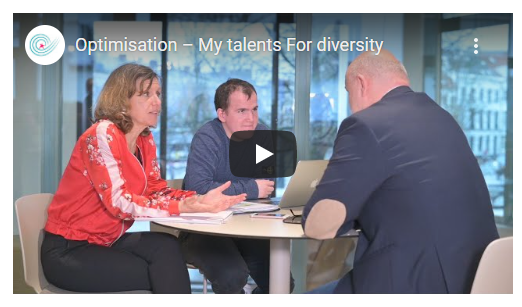 Customised employment for Manuela  Manuela Cambreiro has been working  in a market in Tenerife for many years.Ana Peña is a job coach.  Hugo Pérez is a supermarket manager.  Together, they have created a customised job for Manuela.  Manuela’s job has been created according to: her skills,  the things that she enjoyed, the needs of the market on site.   You can watch the video here:https://youtu.be/4hVg4K65KCA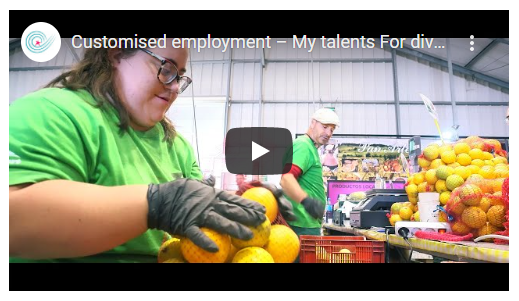 Reasonable accommodations at OACEX  OACEX is an office in Spain. Aroa Rico is an employee at OACEX.  When she started, she received an easy-to-read version  of the manual explaining the functioning of the company. With reasonable accommodations,  people with intellectual disabilities can work with  the same autonomy as any other employee.   You can watch the video here:https://youtu.be/czpb3iBxWsE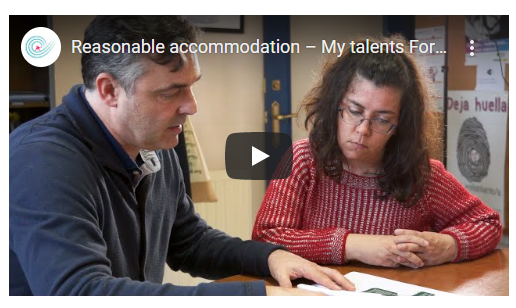 How having a job coach helped Laura to achieve her dream?  Job coaches provide support to employees 
with intellectual disabilities  when they start a new job.  Laura Pereira Barahona has been working as  an administrative assistant for nearly 5 years.  Her job coach accompanied her from the start to help her understand  the job,  the tasks, the functioning of the company.  You can watch the video here:https://youtu.be/rHlB9FYO-t0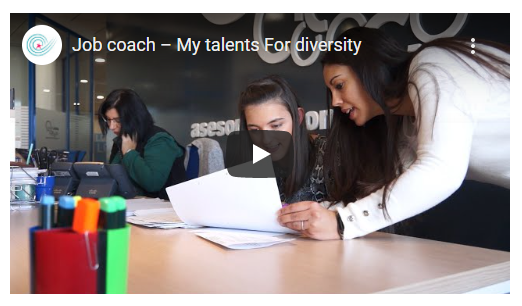 Follow Toomas during his specialised training  Toomas Niitepõld is employee  at Rimi supermarket chain in Estonia.  Before starting his job, he received a training of  job environment and security.  His working tasks and duties were taught  onsite by elder colleagues.   You can watch the video here:https://youtu.be/UejuuWzFThk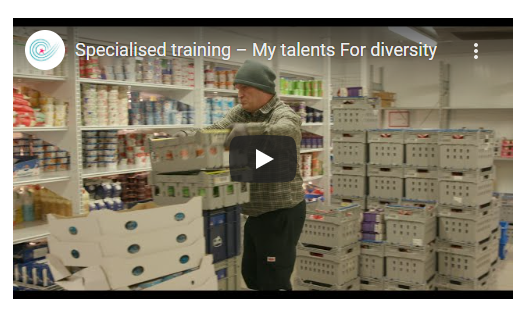 How are families important in supporting people with intellectual disability to work?  The process of entering the job market  is supported by the family of people with disability.  The families provide support regarding  the hopes and abilities of the person’s employment future.  You can watch the video here: https://youtu.be/KdJdme1GsP4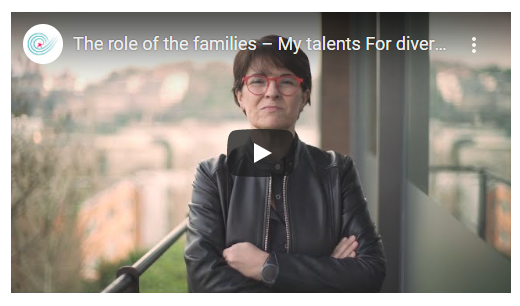 Ivo Vykydal, former president of Inclusion Europe, died aged 56Ivo was a board member of Inclusion Europe since 2008 for 5 years and also, as Secretary-General before.He worked on the first EU Disability Strategy andthe Children’s rights for all (.pdf) report.Ivo Vykydal served also as the president of Inclusion Czechia between 2002 and 2011.Ivo Vykydal was a member of the Czech Parliament in 2002-2006.Inclusion Europe expresses sincere condolences to Ivo’s family and friends.Jyrki Pinomaa, president of Inclusion Europe, said: “It is with great sadness that I have received the news of Ivo Vykydal’s death. My thoughts go to his wife Karin and his children, who have lost their husband and father far too early.”Maureen Piggot, Inclusion Europe president 2011-2018, said:“I was shocked and saddened to hear of Ivo’s untimely death. It is a sad day for his family, his country and the Inclusion family, which he served at national, regional and global level.Explanations Accessible Something that is easy to use for people with disabilities. Such as: Ramps to get into a building. Information in easy-to-read. Information in sign language. Commissioner at the European Commission A Commissioner is a person who is responsible  for a field of work at the European Commission  and manages a lot of people. Discrimination Discrimination means that you are treated worse than others or 
that you do not get the chances you deserve. It is discrimination when it happens because of your disability. It can also happen to other people. 
For example, people who have a different skin colour.  
Or older people. Easy-to-read Easy to read is information that is written in a simple way so that people with intellectual disabilities can understand. It is important to use simple words and sentences. If there are words that are difficult to understand,  an explanation is provided. The text needs to be clear to see, for example, black writing on a white background is good. It needs to be well-spaced. Easy-to-read often uses pictures  to explain what the text talks about. Someone with an intellectual disability needs to check the information is easy to understand. Easy-to-read documents often have this logo, so it is easier to find them. There are rules on how easy-to-read should be done. Educate Educate means to teach. It means to make sure people have access to training  so they can learn new skills. EPSA The European Platform of Self-Advocates  is made up of organisations of self-advocates  from different countries in Europe. We call it EPSA for short. It is a part of Inclusion Europe. European Commission The European Commission works  with the European Parliament. The European Commission suggests laws  for the European Parliament and the Council of the European Union to discuss. It also makes sure that the laws  that have been decided upon are being followed by the member states. European Parliament The European Parliament is a place where  important decisions of the European Union are made. For example: laws. The Members of the European Parliament (in short, MEPs)  make these decisions and speak for all the people  who live in the European Union. Every five years,  the people who live in the European Union  vote for their country’s MEPs. European Union The European Union (in short, EU) is a group of 28 countries. We call these countries “member states”. They have joined together  to be stronger politically and economically. The EU makes laws on many important things for the people who live in those countries. The EU makes laws in different areas. Some examples are: Laws to protect the environment. Laws for farmers. Laws to protect consumers. A consumer is someone who buys things. The EU also makes laws that are important  for people with disabilities. It also made a law that gives people with disabilities  more rights when they are travelling. The EU also gives money to its member states. Some of this money is used for people with disabilities. Government A government is a group of people 
that make decisions on how to run a country. 
For example, about where the money is spent, about public transport, about schools, about hospitals. Every few years there are elections  
to vote for a new government. Guardianship Guardianship allows some people  to make life choices for others. The person who makes choices for you  is your guardian. Your guardian can decide things for you,  like where you live. Sometimes, people under guardianship are not allowed  to vote, get married, or take care of their kids. Inclusion Europe Inclusion Europe is an organisation  for people with intellectual disabilities  and their families. We fight for their equal rights and inclusion in Europe. We also want to make a difference to the laws in Europe. We started in 1988. We have 79 members in 39 European countries. We are based in Brussels in Belgium. Inclusive education, training, employment Inclusive education, training or employment  means that people with intellectual disabilities can learn and work together  with other people without disabilities. Institutions Institutions are places where  people with intellectual disabilities live with other people with intellectual disabilities. They live apart from other people. This is what we call “segregated”. Sometimes this happens against their will. People who live in institutions  have to follow the rules of the institution and cannot decide for themselves. Intellectual disability If you have an intellectual disability, that means it is more difficult for you  to understand information and learn new skills than it is for other people. This makes some parts of life harder. People with intellectual disabilities  often need support in learning or at work. Intellectual disability often starts before you are an adult. It affects you for your whole life. There are things that can make life easier  for people with intellectual disabilities. For example, information in easy-to-read language. Some people say learning disabilities  instead of intellectual disabilities. MEPs The members of the European Parliament are the politicians who sit in the European Parliament. We call them MEPs for short. NGO Non-governmental organizationsNon-governmental organizations, or NGOs are are generally defined as nonprofit and independent of governmental influence.PetitionA request made for something desired, especially a respectful or humble request, as to a superior or to one of those in authority.Self-Advocacy Self-advocacy is when  people with intellectual disabilities speak up for themselves. These people are called self-advocates. Segregation  Segregation is when someone is set apart from  others for an unfair reason. 
For example, because of their disability. UN CRPD The United Nations Convention on the Rights of Persons with Disabilities (in short, UN CRPD) 
is an important document. It tries to make sure that the rights of people with disabilities are respected. Vote Voting means choosing the politicians who represent us and make decisions for us. You can vote in different areas. For example: in your town or city when you elect a new mayor in your country when you elect a new president or at the European elections, when you choose the new Members of the European Parliament (MEPs). 